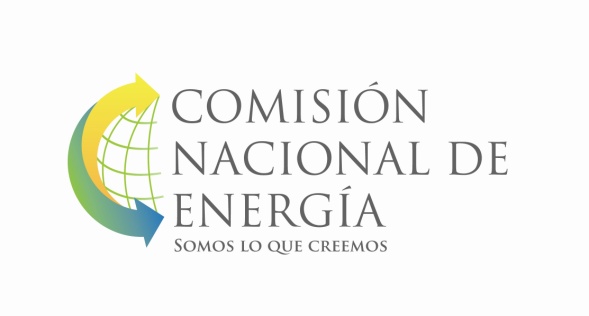   AÑO POR LA  TRANSPARENCIA Y EL FORTALECIMIENTO INSTITUCIONALGERENCIA NUCLEARDEPARTAMENTO DE PROTECCION RADIOLÓGICA Y LICENCIAMIENTO (DPRL)CURSO DE PROTECCION RADIOLÓGICA DIRIGIDO AL ÁREA RADIODIAGNÓSTICOOBJETIVODotar a los participantes con los conocimientos  necesarios dentro del área de radiodiagnóstico para poder realizar  sus prácticas  respetando las normas de seguridad  DIRIGIDO A: A todos los usuarios dentro del área de radiodiagnósticoCONTENIDO TEMÁTICOTema 1,- Aplicación de los Rayos X:         1-1,- Generación de los Rayos X.         1-2,- Tubo de Rayos X.         1-3,- Fuente de Alta Tensión.         1-4,- Circuito de Control de Emisión. Tema 2,- Producción de Rayos X:         2-1,- Rayos X por Frenamiento.         2-2,- Rayos X Característicos.         2-3,- Rendimiento de Exposición.Tema 3,- Seguridad Radiológica en Instalaciones y Equipos:         3-1,- Barreras Físicas:         3-2,- Señalizaciones:         3-3,- Acceso.         3-4,- Medios de Protección Adecuados.Tema 4,- Exposición Ocupacional:         4-1,- Clasificación del Área de Trabajo.         4-2,- Dosimetría Personal.         4-3,- Dispositivos de Protección Radiológica.         4-4,- Calibración de Instrumentos.Tema 5,- Exámenes Específicos en Aspectos de Radioprotección:         5-1,- Exámenes con Equipos de Rayos X Móviles.          5-2,- Radiología Pediátrica.         5-3,- Mamografía.         5-4,- Exámenes Dentales.         5-5,- Tomografía Axial Computarizada (TAC).Tema 6,- Exposición Médica:         6-1,- Como Evitar Dosis Innecesarias.         6-2,- Tamaño del Campo de Radiación.          6-3,- Protección de Determinados Órganos.         6-4,- Distancia Punto Focal o Receptor de Imágenes.         6-5,- Filtración Total del Haz de Rayos X.         6-6,- Reducción del Número de Placas Repetidas.         6-7,- Garantía de Calidad. PRE-REQUISITO: TENER APROBADO EL CURSO BÁSICO DE PROTECCIÓN RADIOLÓGICA PARA EL ÁREA SALUD